УКРАЇНАЧЕРНІГІВСЬКА  МІСЬКА  РАДАВИКОНАВЧИЙ  КОМІТЕТ. Чернігів, вул. Магістратська, 7_______________________________________тел 77-48-08ПРОТОКОЛ № 50			засідання виконавчого комітету міської радим. Чернігів							Розпочато засідання о 08.40                                                                                              Закінчено засідання о 09.20                                                                                                  11 вересня 2023 рокуСекретар міської ради						        Олександр ЛОМАКОЗаступник міського голови					        Вікторія ПЕКУР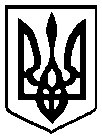                                                 Брали участь у засіданні:                                                Брали участь у засіданні:                                                Брали участь у засіданні:Головує:Головує:Ломако О. А.Ломако О. А.секретар міської ради Члени виконавчого комітету міської ради:Антошин В. Л.Антошин В. Л.громадський діяч Атрощенко О. А.Атрощенко О. А.заступник міського головиКоптель І. Г.Коптель І. Г.директор Чернігівської філії АТ «УКРТЕЛЕКОМ»Лисенко О. Ю.Лисенко О. Ю.начальник фінансового управління міської радиПекур В. О.Пекур В. О.заступник міського головиВідсутні члени виконавчого комітетуміської ради:Геращенко В. М.Геращенко В. М.заступник міського головиІванченко В. Г.Іванченко В. Г.директор ТОВ «Поліський інжиніринг»Фесенко С. І.Фесенко С. І.заступник міського голови – керуючий справами виконкомуЗапрошені на засідання виконавчого комітетуміської ради:Бей-Лось О. Л. Бей-Лось О. Л. - начальник відділу організації роботи з питань компенсації за пошкоджене та знищене нерухоме майно міської ради (27)Брусильцева І. М.Брусильцева І. М.- начальник відділу звернень громадян міської ради  (9)Булах Т. А.Булах Т. А.- заступник начальника відділу квартирного обліку та приватизації житлового фонду міської ради  (4 - 8)Гаценко О. ОГаценко О. Озаступник начальника юридичного відділу міської ради (1 - 29)Дейнеко Є. В.Дейнеко Є. В.- заступник начальника управління житлово - комунального господарства міської ради (1, 2, 18, 19)Зінченко О. Г.Зінченко О. Г.- начальник управління (служби) у справах дітей міської ради (20 - 23)Калюжний С. С.Калюжний С. С.- начальник управління архітектури та містобудування міської ради (24, 25)Марчук І. П.Марчук І. П.- директор департаменту соціальної політики міської ради (10 - 17)Ткач А. В.Ткач А. В.- начальник відділу взаємодії з правоохоронними органами, запобігання та виявлення корупції, мобілізаційної, оборонної та спеціальної роботи міської ради (28)Циганок Ю. А.Циганок Ю. А.- начальник пресслужби міської ради (1 - 29)Шевчук О. І.Шевчук О. І.- начальник управління культури та туризму міської ради (3)Відповідно до Закону України «Про запобігання корупції» ніхто з членів виконавчого комітету міської ради не повідомив про реальний або потенційний конфлікт інтересівВідповідно до Закону України «Про запобігання корупції» ніхто з членів виконавчого комітету міської ради не повідомив про реальний або потенційний конфлікт інтересівВідповідно до Закону України «Про запобігання корупції» ніхто з членів виконавчого комітету міської ради не повідомив про реальний або потенційний конфлікт інтересів1. СЛУХАЛИ:	Про перекриття руху автотранспорту по вул. СіверянськійПро перекриття руху автотранспорту по вул. СіверянськійДоповідав:                                              Дейнеко Є. В.Виступив:                                             Ломако О. А.Доповідав:                                              Дейнеко Є. В.Виступив:                                             Ломако О. А.ГОЛОСУВАЛИ:"ЗА" – одноголосно"ЗА" – одноголосноВИРІШИЛИ:Рішення № 557 додаєтьсяРішення № 557 додається2. СЛУХАЛИ:	Про передачу обладнання для облаштування найпростіших укриттівПро передачу обладнання для облаштування найпростіших укриттівДоповідав:                                              Дейнеко Є. В.Виступив:                                             Ломако О. А.Доповідав:                                              Дейнеко Є. В.Виступив:                                             Ломако О. А.ГОЛОСУВАЛИ:"ЗА" – одноголосно"ЗА" – одноголосноВИРІШИЛИ:Рішення № 558 додаєтьсяРішення № 558 додається3. СЛУХАЛИ:	Про встановлення меморіальних дошокПро встановлення меморіальних дошокДоповідав:                                              Шевчук О. І.Виступили:                                             Антошин В. Л.                                                                 Пекур В. О.                                                               Ломако О. А.     Секретар міської ради Ломако О. А. запропонував зняти проект рішення для доопрацюванняДоповідав:                                              Шевчук О. І.Виступили:                                             Антошин В. Л.                                                                 Пекур В. О.                                                               Ломако О. А.     Секретар міської ради Ломако О. А. запропонував зняти проект рішення для доопрацюванняГОЛОСУВАЛИ:"ЗА" – одноголосно"ЗА" – одноголосноВИРІШИЛИ:Проект рішення знято з розглядуПроект рішення знято з розгляду4. СЛУХАЛИ:	Про затвердження списків громадян, поставлених на квартирний облікПро затвердження списків громадян, поставлених на квартирний облікДоповідала:                                           Булах Т. А.Виступив:                                              Ломако О. А.Доповідала:                                           Булах Т. А.Виступив:                                              Ломако О. А.ГОЛОСУВАЛИ:"ЗА" – одноголосно"ЗА" – одноголосноВИРІШИЛИ:Рішення № 559 додаєтьсяРішення № 559 додається5. СЛУХАЛИ:	Про облік та надання житла, призначеного для тимчасового проживання внутрішньо переміщених осібПро облік та надання житла, призначеного для тимчасового проживання внутрішньо переміщених осібДоповідала:                                           Булах Т. А.Виступили:                                           Антошин В. Л.                                                               Ломако О. А.    Членам виконавчого комітету міської ради було доведено про те, що відсутнє погодження начальника Чернігівської міської військової адміністрації Чернігівського району Чернігівської областіДоповідала:                                           Булах Т. А.Виступили:                                           Антошин В. Л.                                                               Ломако О. А.    Членам виконавчого комітету міської ради було доведено про те, що відсутнє погодження начальника Чернігівської міської військової адміністрації Чернігівського району Чернігівської областіГОЛОСУВАЛИ:"ЗА" – одноголосно"ЗА" – одноголосноВИРІШИЛИ:Рішення № 560 додаєтьсяРішення № 560 додається6. СЛУХАЛИ:	Про передачу жилих приміщень у власність громадянПро передачу жилих приміщень у власність громадянДоповідала:                                           Булах Т. А.Виступив:                                              Ломако О. А.Доповідала:                                           Булах Т. А.Виступив:                                              Ломако О. А.ГОЛОСУВАЛИ:"ЗА" – одноголосно"ЗА" – одноголосноВИРІШИЛИ:Рішення № 561 додаєтьсяРішення № 561 додається7. СЛУХАЛИ:	Про видачу дубліката свідоцтва про право власностіПро видачу дубліката свідоцтва про право власностіДоповідала:                                           Булах Т. А.Виступив:                                              Ломако О. А.Доповідала:                                           Булах Т. А.Виступив:                                              Ломако О. А.ГОЛОСУВАЛИ:"ЗА" – одноголосно"ЗА" – одноголосноВИРІШИЛИ:Рішення № 562 додаєтьсяРішення № 562 додається8. СЛУХАЛИ:	Про переоформлення особових рахунків на житлоПро переоформлення особових рахунків на житлоДоповідала:                                           Булах Т. А.Виступив:                                              Ломако О. А.Доповідала:                                           Булах Т. А.Виступив:                                              Ломако О. А.ГОЛОСУВАЛИ:"ЗА" – одноголосно"ЗА" – одноголосноВИРІШИЛИ:Рішення № 563 додаєтьсяРішення № 563 додається9. СЛУХАЛИ:	Про надання одноразової матеріальної допомоги при народженні дитиниПро надання одноразової матеріальної допомоги при народженні дитиниДоповідала:                                           Брусильцева І. М.Виступив:                                              Ломако О. А.    Членам виконавчого комітету міської ради було доведено про те, що відсутнє погодження начальника Чернігівської міської військової адміністрації Чернігівського району Чернігівської областіДоповідала:                                           Брусильцева І. М.Виступив:                                              Ломако О. А.    Членам виконавчого комітету міської ради було доведено про те, що відсутнє погодження начальника Чернігівської міської військової адміністрації Чернігівського району Чернігівської областіГОЛОСУВАЛИ:"ЗА" – одноголосно"ЗА" – одноголосноВИРІШИЛИ:Рішення № 564 додаєтьсяРішення № 564 додається10. СЛУХАЛИ:	Про погодження внесення змін до Програми часткової компенсації видатків мешканцям міста Чернігова, понесених на відновлення знищених та пошкоджених вікон у багатоквартирних житлових будинках внаслідок російської військової агресії, на 2023 рікПро погодження внесення змін до Програми часткової компенсації видатків мешканцям міста Чернігова, понесених на відновлення знищених та пошкоджених вікон у багатоквартирних житлових будинках внаслідок російської військової агресії, на 2023 рікДоповідала:                                            Марчук І. П.Виступив:                                               Ломако О. А.    Членам виконавчого комітету міської ради було доведено про те, що відсутнє погодження начальника Чернігівської міської військової адміністрації Чернігівського району Чернігівської областіДоповідала:                                            Марчук І. П.Виступив:                                               Ломако О. А.    Членам виконавчого комітету міської ради було доведено про те, що відсутнє погодження начальника Чернігівської міської військової адміністрації Чернігівського району Чернігівської областіГОЛОСУВАЛИ:"ЗА" – одноголосно"ЗА" – одноголосноВИРІШИЛИ:Рішення № 565 додаєтьсяРішення № 565 додається11. СЛУХАЛИ:	Про погодження внесення змін до Програми надання одноразової матеріальної допомоги мешканцям міста Чернігова – власникам приватних житлових будинків, знищених та пошкоджених внаслідок російської військової агресії, на 2023 рікПро погодження внесення змін до Програми надання одноразової матеріальної допомоги мешканцям міста Чернігова – власникам приватних житлових будинків, знищених та пошкоджених внаслідок російської військової агресії, на 2023 рікДоповідала:                                            Марчук І. П.Виступив:                                               Ломако О. А.    Членам виконавчого комітету міської ради було доведено про те, що відсутнє погодження начальника Чернігівської міської військової адміністрації Чернігівського району Чернігівської областіДоповідала:                                            Марчук І. П.Виступив:                                               Ломако О. А.    Членам виконавчого комітету міської ради було доведено про те, що відсутнє погодження начальника Чернігівської міської військової адміністрації Чернігівського району Чернігівської областіГОЛОСУВАЛИ:"ЗА" – одноголосно"ЗА" – одноголосноВИРІШИЛИ:Рішення № 566 додаєтьсяРішення № 566 додається12. СЛУХАЛИ:	Про надання часткової компенсації видатків мешканцям міста Чернігова на ремонт та відновлення віконПро надання часткової компенсації видатків мешканцям міста Чернігова на ремонт та відновлення віконДоповідала:                                            Марчук І. П.Виступив:                                               Ломако О. А.    Членам виконавчого комітету міської ради було доведено про те, що відсутнє погодження начальника Чернігівської міської військової адміністрації Чернігівського району Чернігівської областіДоповідала:                                            Марчук І. П.Виступив:                                               Ломако О. А.    Членам виконавчого комітету міської ради було доведено про те, що відсутнє погодження начальника Чернігівської міської військової адміністрації Чернігівського району Чернігівської областіГОЛОСУВАЛИ:"ЗА" – одноголосно"ЗА" – одноголосноВИРІШИЛИ:Рішення № 567 додаєтьсяРішення № 567 додається13. СЛУХАЛИ:	Про надання одноразової матеріальної допомоги мешканцям міста Чернігова – власникам приватних житлових будинківПро надання одноразової матеріальної допомоги мешканцям міста Чернігова – власникам приватних житлових будинківДоповідала:                                            Марчук І. П.Виступив:                                               Ломако О. А.    Членам виконавчого комітету міської ради було доведено про те, що відсутнє погодження начальника Чернігівської міської військової адміністрації Чернігівського району Чернігівської областіДоповідала:                                            Марчук І. П.Виступив:                                               Ломако О. А.    Членам виконавчого комітету міської ради було доведено про те, що відсутнє погодження начальника Чернігівської міської військової адміністрації Чернігівського району Чернігівської областіГОЛОСУВАЛИ:"ЗА" – одноголосно"ЗА" – одноголосноВИРІШИЛИ:Рішення № 568 додаєтьсяРішення № 568 додається14. СЛУХАЛИ:	Про надання одноразової матеріальної допомоги мешканцям багатоповерхової забудови міста ЧерніговаПро надання одноразової матеріальної допомоги мешканцям багатоповерхової забудови міста ЧерніговаДоповідала:                                            Марчук І. П.Виступив:                                               Ломако О. А.    Членам виконавчого комітету міської ради було доведено про те, що відсутнє погодження начальника Чернігівської міської військової адміністрації Чернігівського району Чернігівської областіДоповідала:                                            Марчук І. П.Виступив:                                               Ломако О. А.    Членам виконавчого комітету міської ради було доведено про те, що відсутнє погодження начальника Чернігівської міської військової адміністрації Чернігівського району Чернігівської областіГОЛОСУВАЛИ:"ЗА" – одноголосно"ЗА" – одноголосноВИРІШИЛИ:Рішення № 569 додаєтьсяРішення № 569 додається15. СЛУХАЛИ:	Про надання одноразової матеріальної допомоги членам сімей загиблих (померлих) Захисників і Захисниць УкраїниПро надання одноразової матеріальної допомоги членам сімей загиблих (померлих) Захисників і Захисниць УкраїниДоповідала:                                            Марчук І. П.Виступив:                                               Ломако О. А.    Членам виконавчого комітету міської ради було доведено про те, що відсутнє погодження начальника Чернігівської міської військової адміністрації Чернігівського району Чернігівської областіДоповідала:                                            Марчук І. П.Виступив:                                               Ломако О. А.    Членам виконавчого комітету міської ради було доведено про те, що відсутнє погодження начальника Чернігівської міської військової адміністрації Чернігівського району Чернігівської областіГОЛОСУВАЛИ:"ЗА" – одноголосно"ЗА" – одноголосноВИРІШИЛИ:Рішення № 570 додаєтьсяРішення № 570 додається16. СЛУХАЛИ:	Про реєстрацію помічникаПро реєстрацію помічникаДоповідала:                                            Марчук І. П.Виступив:                                               Ломако О. А.Доповідала:                                            Марчук І. П.Виступив:                                               Ломако О. А.ГОЛОСУВАЛИ:"ЗА" – одноголосно"ЗА" – одноголосноВИРІШИЛИ:Рішення № 571 додаєтьсяРішення № 571 додається17. СЛУХАЛИ:	Про забезпечення особистих немайнових і майнових прав та інтересів повнолітніх фізичних осіб, які визнані недієздатнимиПро забезпечення особистих немайнових і майнових прав та інтересів повнолітніх фізичних осіб, які визнані недієздатнимиДоповідала:                                          Марчук І. П.Виступив:                                             Ломако О. А.Доповідала:                                          Марчук І. П.Виступив:                                             Ломако О. А.ГОЛОСУВАЛИ:"ЗА" – одноголосно"ЗА" – одноголосноВИРІШИЛИ:Рішення № 572 додаєтьсяРішення № 572 додається18. СЛУХАЛИ:	Про відведення секторів для почесних поховань, поховання померлих (загиблих) військовослужбовцівПро відведення секторів для почесних поховань, поховання померлих (загиблих) військовослужбовцівДоповідав:                                             Дейнеко Є. В.Виступили:                                           Антошин В. Л.                                                               Ломако О. А.    Секретар міської ради Ломако О. А. запропонував уточнення щодо відведення секторів міського кладовища «Яцево» для поховання загиблих (померлих) Захисників та Захисниць України та їх близьких родичів (з можливістю замовлення броні на поховальні місця для близьких родичів)Доповідав:                                             Дейнеко Є. В.Виступили:                                           Антошин В. Л.                                                               Ломако О. А.    Секретар міської ради Ломако О. А. запропонував уточнення щодо відведення секторів міського кладовища «Яцево» для поховання загиблих (померлих) Захисників та Захисниць України та їх близьких родичів (з можливістю замовлення броні на поховальні місця для близьких родичів)ГОЛОСУВАЛИ:"ЗА" – одноголосно"ЗА" – одноголосноВИРІШИЛИ:Рішення № 573 додаєтьсяРішення № 573 додається19. СЛУХАЛИ:	Про внесення змін до рішення виконавчого комітету міської ради від 17 лютого 2023 року № 96 «Про перекриття руху автотранспорту по вул. Любецькій»Про внесення змін до рішення виконавчого комітету міської ради від 17 лютого 2023 року № 96 «Про перекриття руху автотранспорту по вул. Любецькій»Доповідав:                                              Дейнеко Є. В.Виступив:                                               Ломако О. А.Доповідав:                                              Дейнеко Є. В.Виступив:                                               Ломако О. А.ГОЛОСУВАЛИ:"ЗА" – одноголосно"ЗА" – одноголосноВИРІШИЛИ:Рішення № 574 додаєтьсяРішення № 574 додається20. СЛУХАЛИ:	Про надання (втрату) статусу, влаштування дітей-сиріт, дітей, позбавлених батьківського піклування, дітей залишених без батьківського піклуванняПро надання (втрату) статусу, влаштування дітей-сиріт, дітей, позбавлених батьківського піклування, дітей залишених без батьківського піклуванняДоповідала:                                          Зінченко О. Г.Виступив:                                             Ломако О. А.Доповідала:                                          Зінченко О. Г.Виступив:                                             Ломако О. А.ГОЛОСУВАЛИ:"ЗА" – одноголосно"ЗА" – одноголосноВИРІШИЛИ:Рішення № 575 додаєтьсяРішення № 575 додається21. СЛУХАЛИ:	Про особисті немайнові права і обов’язки батьків та дітейПро особисті немайнові права і обов’язки батьків та дітейДоповідала:                                          Зінченко О. Г.Виступив:                                             Ломако О. А.Доповідала:                                          Зінченко О. Г.Виступив:                                             Ломако О. А.ГОЛОСУВАЛИ:"ЗА" – одноголосно"ЗА" – одноголосноВИРІШИЛИ:Рішення № 576 додаєтьсяРішення № 576 додається22. СЛУХАЛИ:	Про надання дозволів на вчинення правочинів щодо житла, майна, право власності на яке або право користування яким мають дітиПро надання дозволів на вчинення правочинів щодо житла, майна, право власності на яке або право користування яким мають дітиДоповідала:                                           Зінченко О. Г.Виступив:                                               Ломако О. А.Доповідала:                                           Зінченко О. Г.Виступив:                                               Ломако О. А.ГОЛОСУВАЛИ:"ЗА" – одноголосно"ЗА" – одноголосноВИРІШИЛИ:Рішення № 577 додаєтьсяРішення № 577 додається23. СЛУХАЛИ:	Про встановлення статусу дитини, яка постраждала внаслідок воєнних дій та збройних конфліктівПро встановлення статусу дитини, яка постраждала внаслідок воєнних дій та збройних конфліктівДоповідала:                                           Зінченко О. Г.Виступили:                                           Антошин В. Л.                                                               Ломако О. А.Доповідала:                                           Зінченко О. Г.Виступили:                                           Антошин В. Л.                                                               Ломако О. А.ГОЛОСУВАЛИ:"ЗА" – одноголосно"ЗА" – одноголосноВИРІШИЛИ:Рішення № 578 додаєтьсяРішення № 578 додається24. СЛУХАЛИ:	Про присвоєння адрес об’єктам будівництва та об’єктам нерухомого майнаПро присвоєння адрес об’єктам будівництва та об’єктам нерухомого майнаДоповідав:                                              Калюжний С. С.Виступив:                                               Ломако О. А.Доповідав:                                              Калюжний С. С.Виступив:                                               Ломако О. А.ГОЛОСУВАЛИ:"ЗА" – одноголосно"ЗА" – одноголосноВИРІШИЛИ:Рішення № 579 додаєтьсяРішення № 579 додається25. СЛУХАЛИ:	Про затвердження та надання містобудівних умов та обмежень забудови земельних ділянокПро затвердження та надання містобудівних умов та обмежень забудови земельних ділянокДоповідав:                                              Калюжний С. С.Виступили:                                            Антошин В. Л.                                                                Ломако О. А.Доповідав:                                              Калюжний С. С.Виступили:                                            Антошин В. Л.                                                                Ломако О. А.ГОЛОСУВАЛИ:"ЗА" – одноголосно"ЗА" – одноголосноВИРІШИЛИ:Рішення № 580 додаєтьсяРішення № 580 додається26. СЛУХАЛИ:	Про надання матеріальної допомогиПро надання матеріальної допомогиДоповідала:                                          Лисенко О. Ю.Виступив:                                             Ломако О. А.    Членам виконавчого комітету міської ради було доведено про те, що відсутнє погодження начальника Чернігівської міської військової адміністрації Чернігівського району Чернігівської областіДоповідала:                                          Лисенко О. Ю.Виступив:                                             Ломако О. А.    Членам виконавчого комітету міської ради було доведено про те, що відсутнє погодження начальника Чернігівської міської військової адміністрації Чернігівського району Чернігівської областіГОЛОСУВАЛИ:"ЗА" – одноголосно"ЗА" – одноголосноВИРІШИЛИ:Рішення № 581 додаєтьсяРішення № 581 додається27. СЛУХАЛИ:	Про затвердження рішень комісії з розгляду питань щодо надання компенсації за пошкоджені об’єкти нерухомого майна внаслідок бойових дій, терористичних актів, диверсій, спричинених збройною агресією Російської Федерації проти УкраїниПро затвердження рішень комісії з розгляду питань щодо надання компенсації за пошкоджені об’єкти нерухомого майна внаслідок бойових дій, терористичних актів, диверсій, спричинених збройною агресією Російської Федерації проти УкраїниДоповідала:                                          Бей-Лось О. Л.Виступив:                                             Ломако О. А.Доповідала:                                          Бей-Лось О. Л.Виступив:                                             Ломако О. А.ГОЛОСУВАЛИ:"ЗА" – одноголосно"ЗА" – одноголосноВИРІШИЛИ:Рішення № 582 додаєтьсяРішення № 582 додається28. СЛУХАЛИ:	Про погодження Програми шефської допомоги військовим частинам Збройних Сил України, Національної гвардії України, Державної спеціальної служби транспорту та Державної прикордонної служби України, які розташовані на території м. Чернігова, на 2023 рік у новій редакціїПро погодження Програми шефської допомоги військовим частинам Збройних Сил України, Національної гвардії України, Державної спеціальної служби транспорту та Державної прикордонної служби України, які розташовані на території м. Чернігова, на 2023 рік у новій редакціїДоповідав:                                              Ткач А. В.Виступили:                                            Антошин В. Л.                                                                Ломако О. А.Доповідав:                                              Ткач А. В.Виступили:                                            Антошин В. Л.                                                                Ломако О. А.ГОЛОСУВАЛИ:"ЗА" – одноголосно"ЗА" – одноголосноВИРІШИЛИ:Рішення № 583 додаєтьсяРішення № 583 додається29. СЛУХАЛИ:Про розпорядження, видані з 18 серпня до 08 вересня 2023 року включно Про розпорядження, видані з 18 серпня до 08 вересня 2023 року включно Протокольно:Взяти до відома, що з 18 серпня до 08 вересня 2023 року включно видано розпорядження міського голови № 93 – р - № 102 – рПротокольно:Взяти до відома, що з 18 серпня до 08 вересня 2023 року включно видано розпорядження міського голови № 93 – р - № 102 – р